Nativity WorshipsMarch 28, 2021Facebook Livestream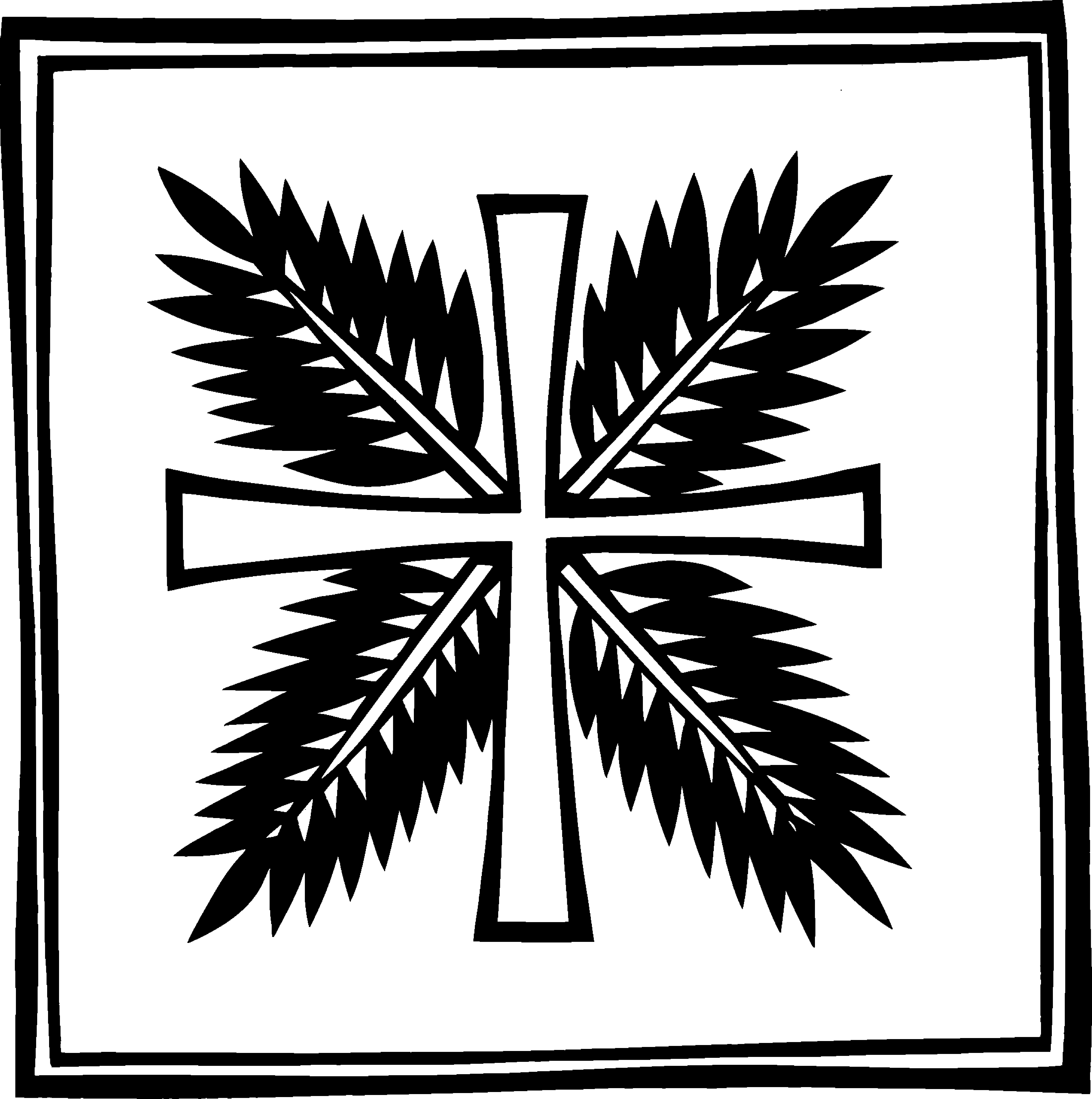 333 Ellen DriveSan Rafael, CA 94903www.nativityonthehill.orgThe Rev. Kirsten Snow Spalding, RectorThe Rev. Lynn Oldham Robinett, Assisting PriestThe Rev. Scott Gambrill Sinclair, Assisting PriestThe Rev. Rebecca Morehouse, DeaconThe Liturgy of the PalmsOpening Anthem (BCP p. 270)The branches of palm were distributed to the people before the service.  If you do not have palms, gather other greens from your garden.   During the livestreamed service you are invited to hold your palms or other greens for a virtual blessing. The following or some other suitable anthem is sung or said, the people standingHymn  Blessed is the King who comes in the name of the Lord (h 153)Celebrant Let us pray.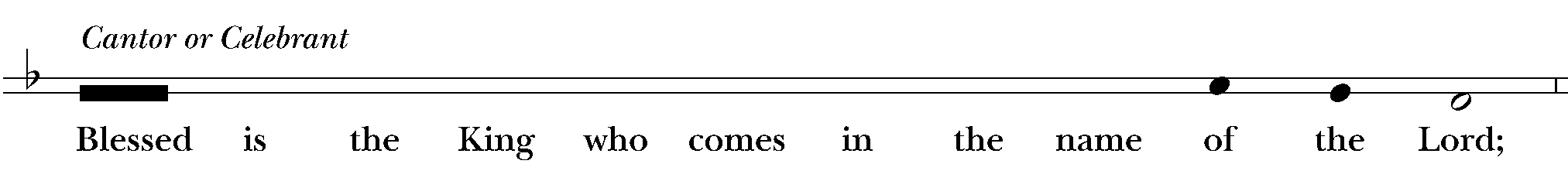 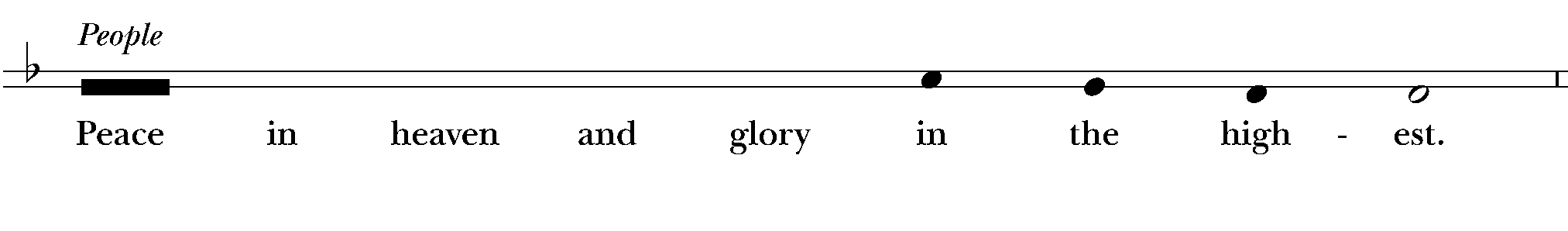 Assist us mercifully with your help, O Lord God of our salvation, that we may enter with joy upon the contemplation of those mighty acts, whereby you have given us life and immortality; through Jesus Christ our Lord. Amen.Processional Gospel Reading: Mark 11:1-111When they were approaching Jerusalem, at Bethphage and Bethany, near the Mount of Olives, [Jesus] sent two of his disciples 2and said to them, “Go into the village ahead of you, and immediately as you enter it, you will find tied there a colt that has never been ridden; untie it and bring it. 3If anyone says to you, ‘Why are you doing this?’ just say this, ‘The Lord needs it and will send it back here immediately.’ ” 4They went away and found a colt tied near a door, outside in the street. As they were untying it, 5some of the bystanders said to them, “What are you doing, untying the colt?” 6They told them what Jesus had said; and they allowed them to take it. 7Then they brought the colt to Jesus and threw their cloaks on it; and he sat on it. 8Many people spread their cloaks on the road, and others spread leafy branches that they had cut in the fields. 9Then those who went ahead and those who followed were shouting, 
 “Hosanna!
  Blessed is the one who comes in the name of the Lord!
  10Blessed is the coming kingdom of our ancestor David!
 Hosanna in the highest heaven!”
  11Then he entered Jerusalem and went into the temple; and when he had looked around at everything, as it was already late, he went out to Bethany with the twelve.Blessing of The Palms: BCP p. 271The Celebrant then says the following blessing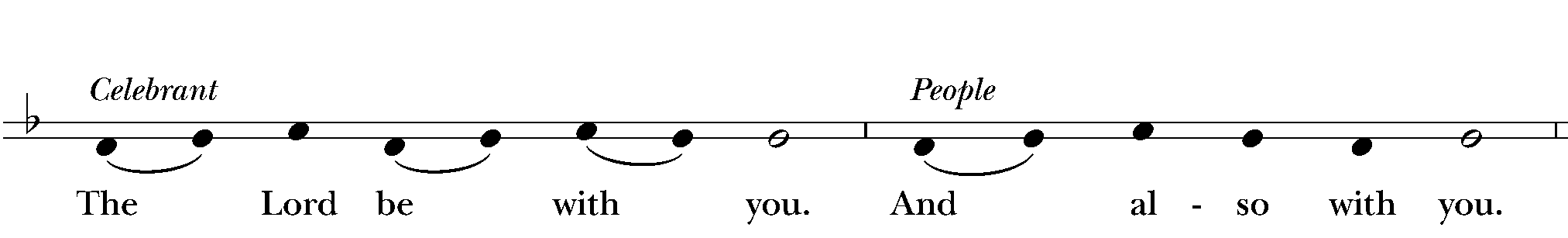 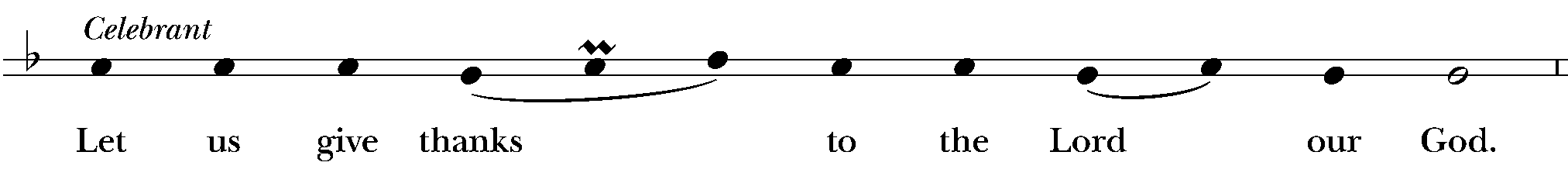 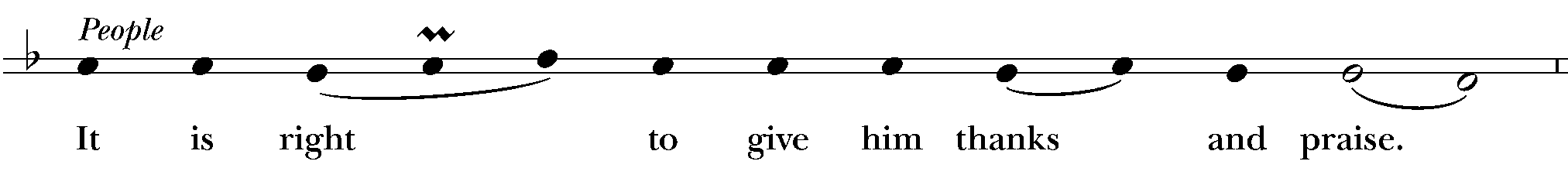 It is right to praise you, Almighty God, for the acts of love by which you have redeemed us through your Son Jesus Christ our Lord. On this day he entered the holy city of Jerusalem in triumph, and was proclaimed as King of kings by those who spread their garments and branches of palm along his way. Let these branches be for us signs of his victory, and grant that we who bear them in his name may ever hail him as our King, and follow him in the way that leads to eternal life; who lives and reigns in glory with you and the Holy Spirit, now and for ever. Amen.Second Anthem (BCP p. 271)The following or some other suitable anthem may then be sung or said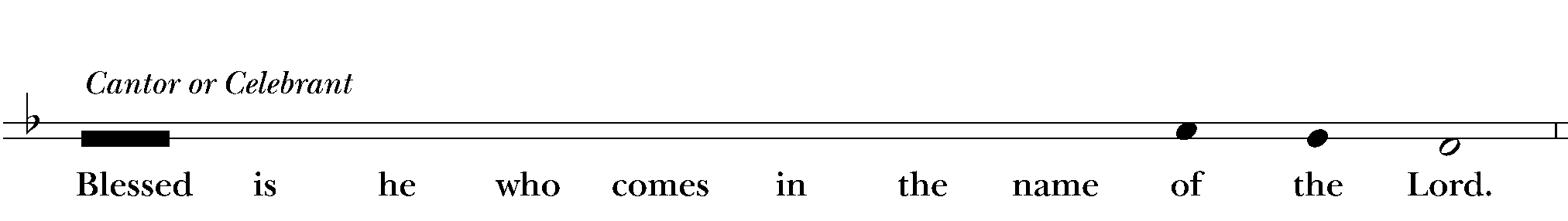 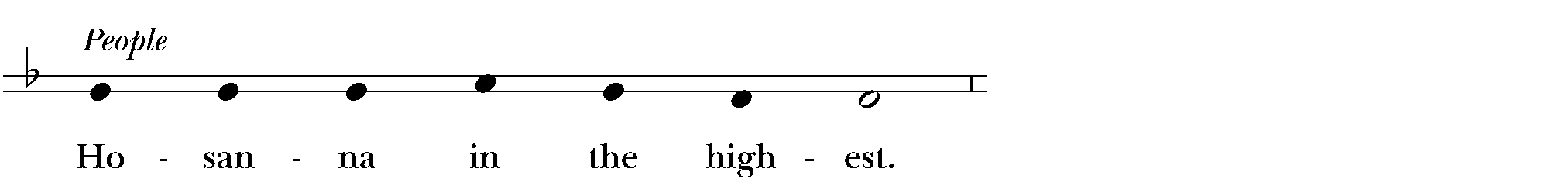 The Procession (BCP p. 271)During the procession, all hold branches in their hands.  Consider putting your palms on your door or windows as a sign of the Passion of Jesus.Procession Hymn All glory, laud, and honor (Valet will ich dir geben) (H 154)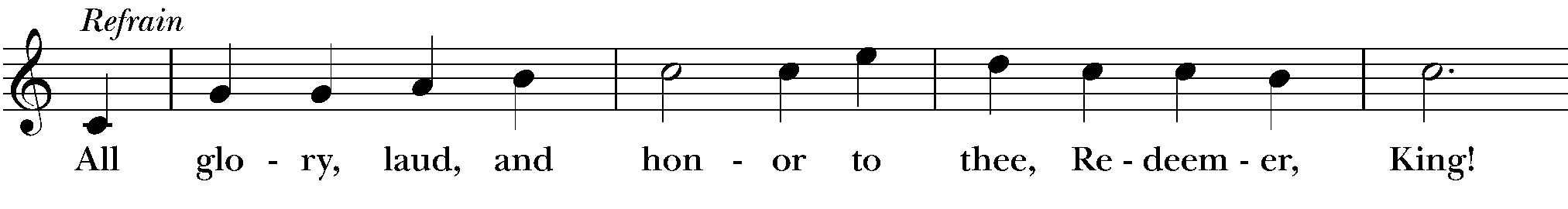 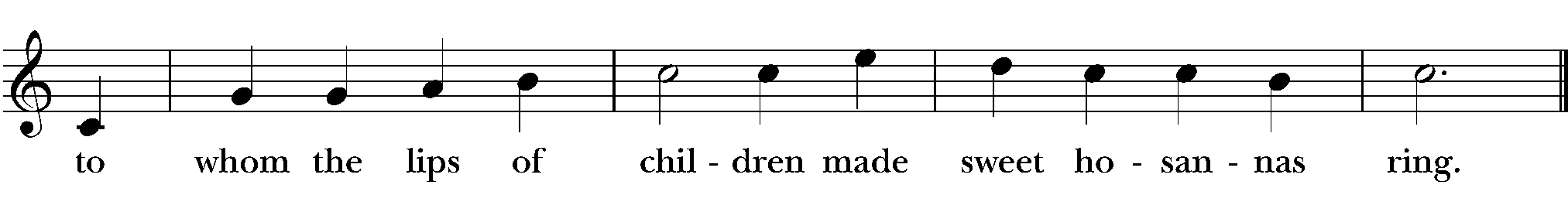 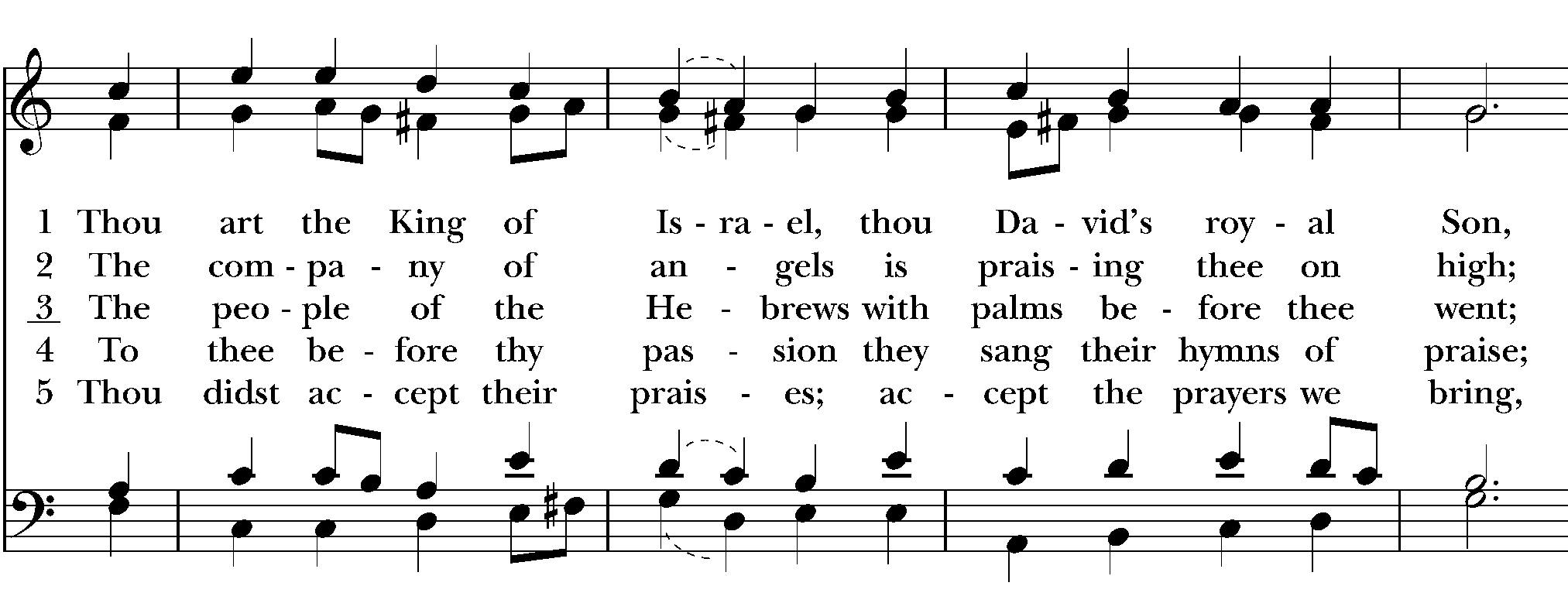 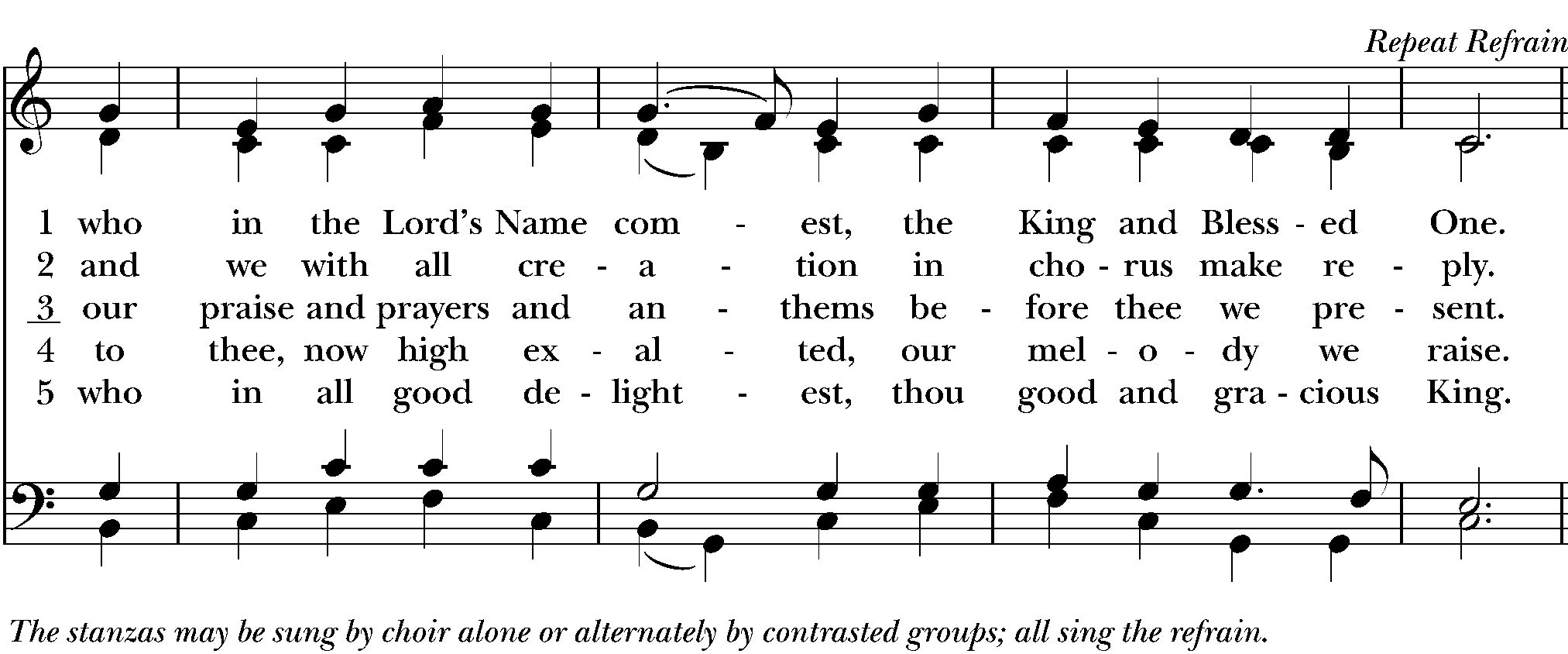 Procession Collect (BCP p. 272)At a suitable place, the procession may halt while the following or some other appropriate Collect is saidAlmighty God, whose most dear Son went not up to joy but first he suffered pain, and entered not into glory before he was crucified: Mercifully grant that we, walking in the way of the cross, may find it none other than the way of life and peace; through Jesus Christ our Lord. Amen.Opening Hymn O sacred head, sore wounded (Herzlich tut mich verlangen [Passion Chorale]) (h 168)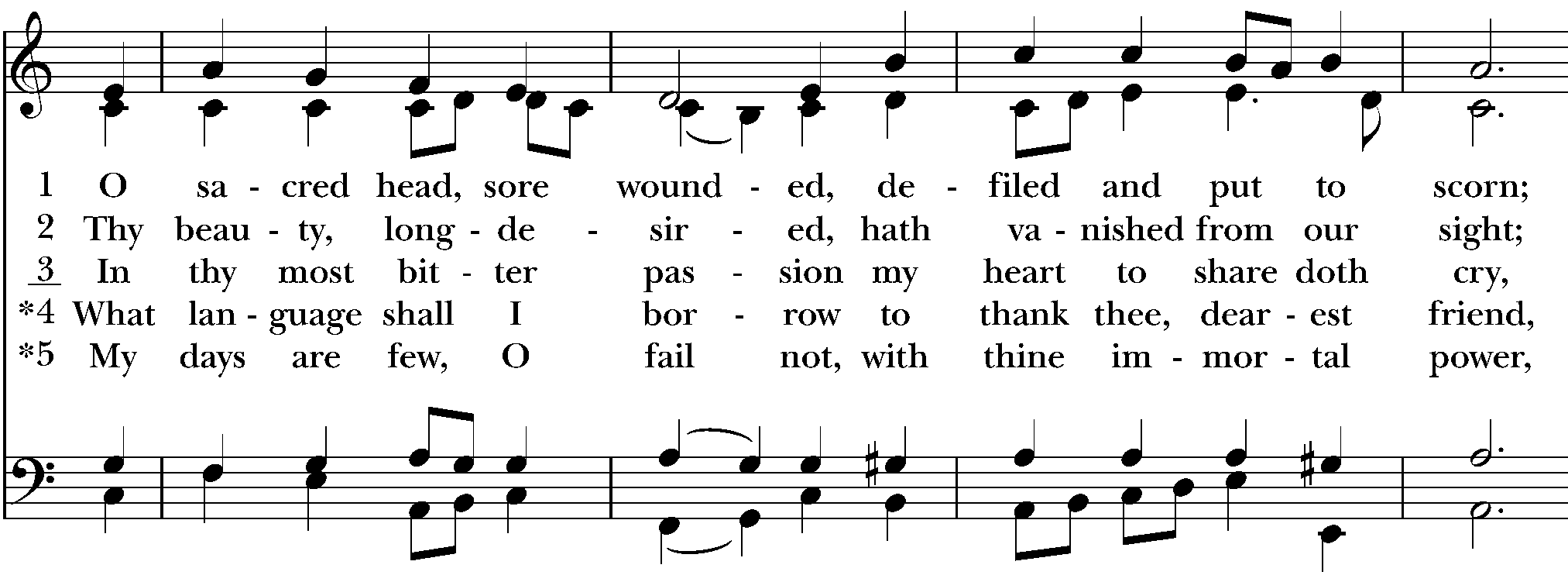 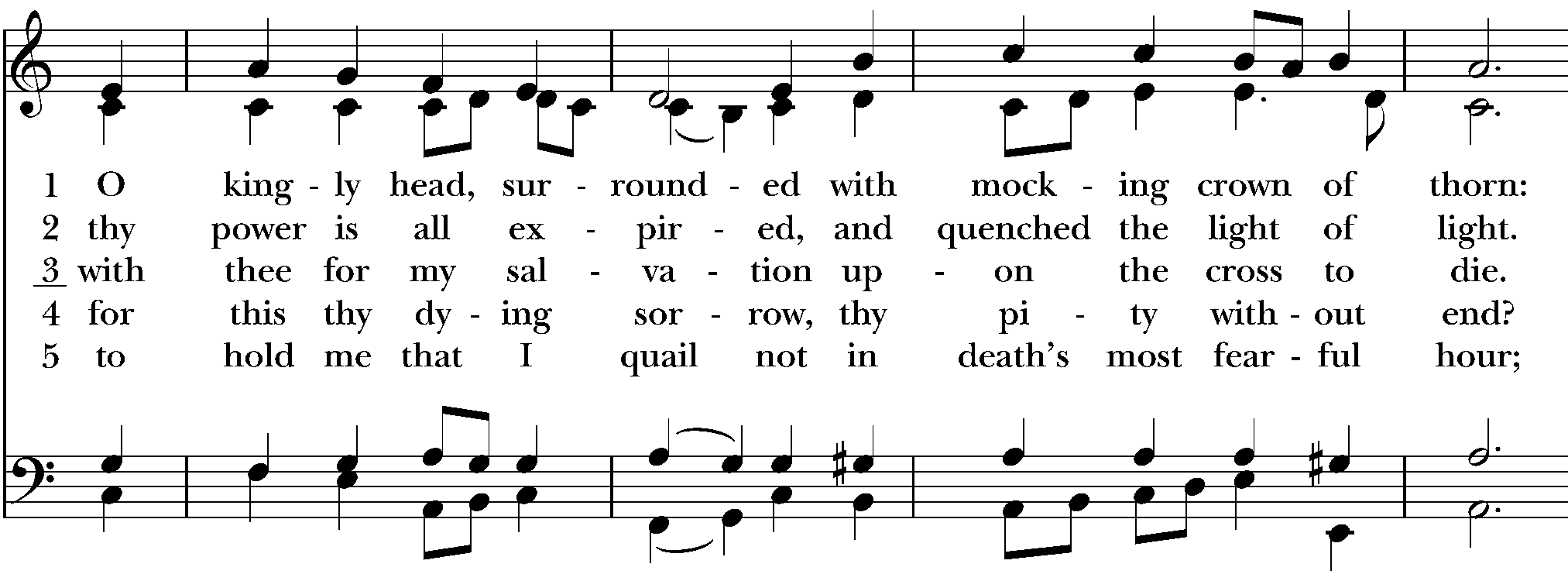 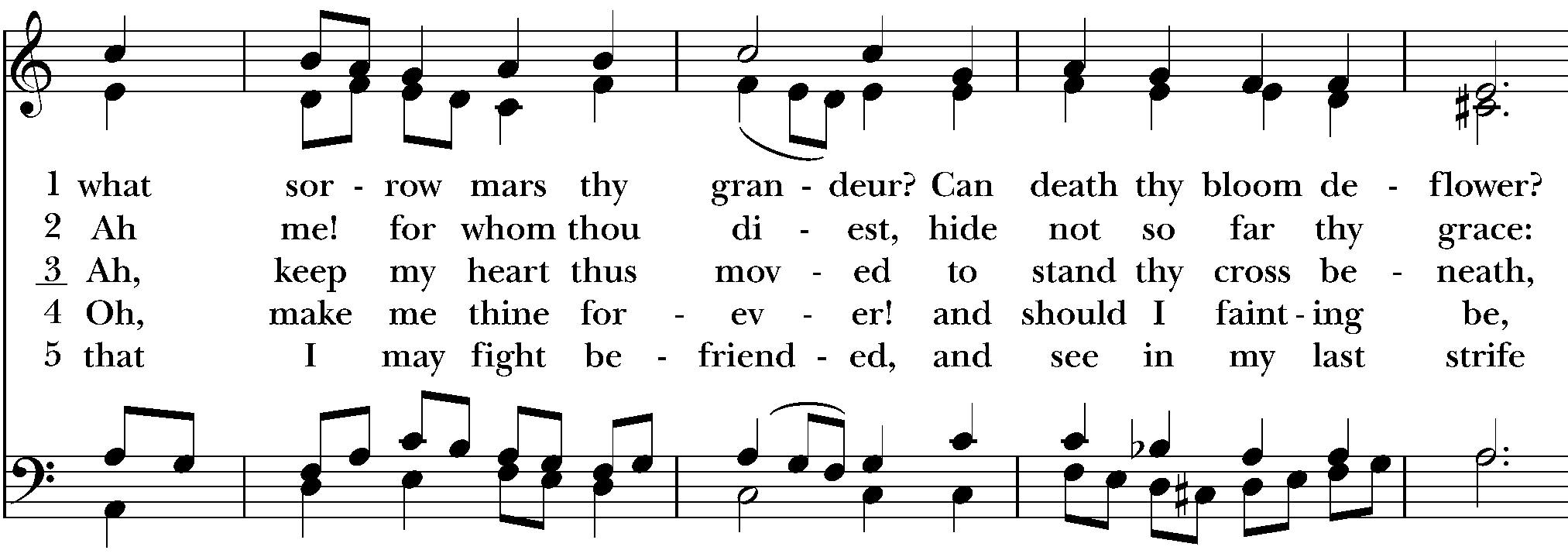 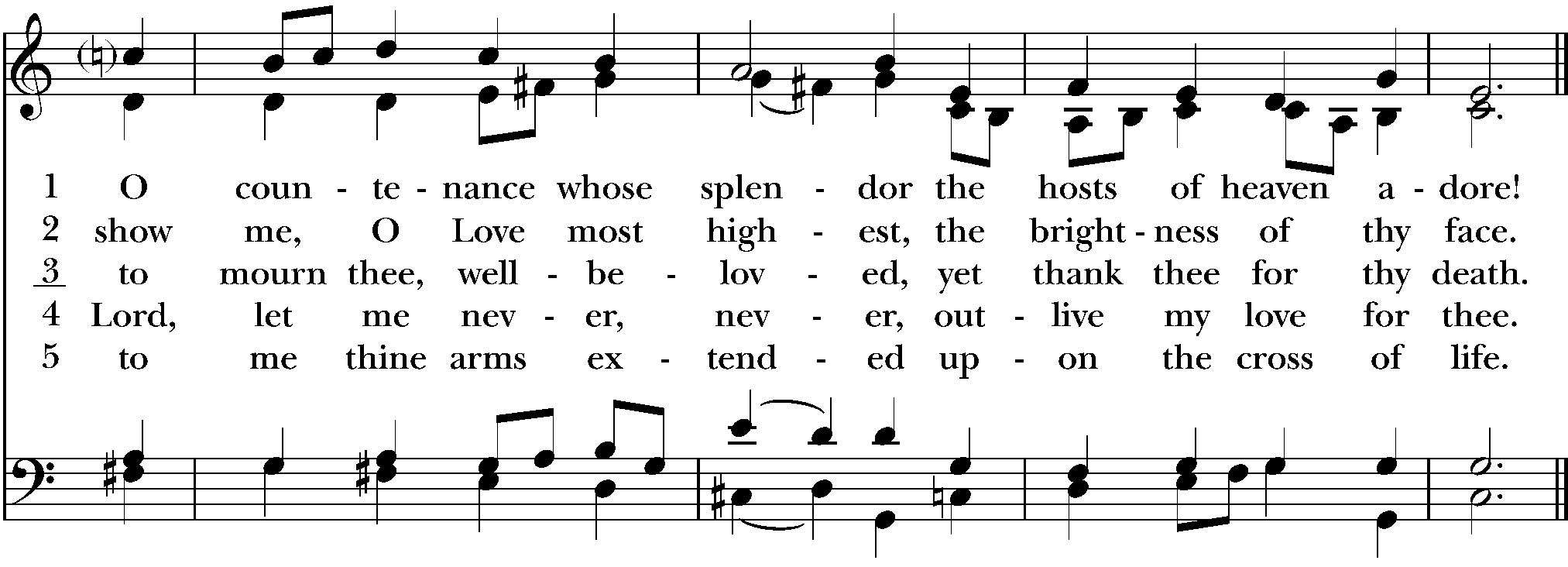 The Word of GodThe Collect of the Day (BCP p. 272)Almighty and everliving God, in your tender love for the human race you sent your Son our Savior Jesus Christ to take upon him our nature, and to suffer death upon the cross, giving us the example of his great humility: Mercifully grant that we may walk in the way of his suffering, and also share in his resurrection; through Jesus Christ our Lord, who lives and reigns with you and the Holy Spirit, one God, for ever and ever. Amen.The LessonsFirst Reading: Isaiah 50:4-9aThe people sit.A Reading from the book of the prophet Isaiah. 4The Lord God has given me
  the tongue of a teacher,
 that I may know how to sustain
  the weary with a word.
 Morning by morning he wakens—
  wakens my ear
  to listen as those who are taught.
 5The Lord God has opened my ear,
  and I was not rebellious,
  I did not turn backward.
 6I gave my back to those who struck me,
  and my cheeks to those who pulled out the beard;
 I did not hide my face
  from insult and spitting.

 7The Lord God helps me;
  therefore I have not been disgraced;
 therefore I have set my face like flint,
  and I know that I shall not be put to shame;
  8he who vindicates me is near.
 Who will contend with me?
  Let us stand up together.
 Who are my adversaries?
  Let them confront me.
 9aIt is the Lord God who helps me;
  who will declare me guilty?Silence may follow.Psalm: Psalm 31:9-16Remain seated. 9Have mercy on me, O Lord, for I am in trouble; *
  my eye is consumed with sorrow,
  and also my throat and my belly.
 10For my life is wasted with grief,
 and my years with sighing; *
  my strength fails me because of affliction,
  and my bones are consumed.
 11I have become a reproach to all my enemies and even to my neighbors,
 a dismay to those of my acquaintance; *
  when they see me in the street they avoid me.
 12I am forgotten like a dead man, out of mind; *
  I am as useless as a broken pot.
 13For I have heard the whispering of the crowd;
 fear is all around; *
  they put their heads together against me;
  they plot to take my life.
 14But as for me, I have trusted in you, O Lord. *
  I have said, “You are my God.
 15My times are in your hand; *
  rescue me from the hand of my enemies,
  and from those who persecute me.
 16Make your face to shine upon your servant, *
  and in your loving-kindness save me.”Second Reading: Philippians 2:5-11The people sit.A Reading from Paul's letter to the Church in Philippi.5Let the same mind be in you that was in Christ Jesus,
 6who, though he was in the form of God,
  did not regard equality with God
  as something to be exploited,
 7but emptied himself,
  taking the form of a slave,
  being born in human likeness.
 And being found in human form,
  8he humbled himself
  and became obedient to the point of death—
  even death on a cross.

 9Therefore God also highly exalted him
  and gave him the name
  that is above every name,
 10so that at the name of Jesus
  every knee should bend,
  in heaven and on earth and under the earth,
 11and every tongue should confess
  that Jesus Christ is Lord,
  to the glory of God the Father.Silence may follow.Sequence Hymn Ah, holy Jesus, how hast thou offended (Herzliebster Jesu) (H 158)All stand.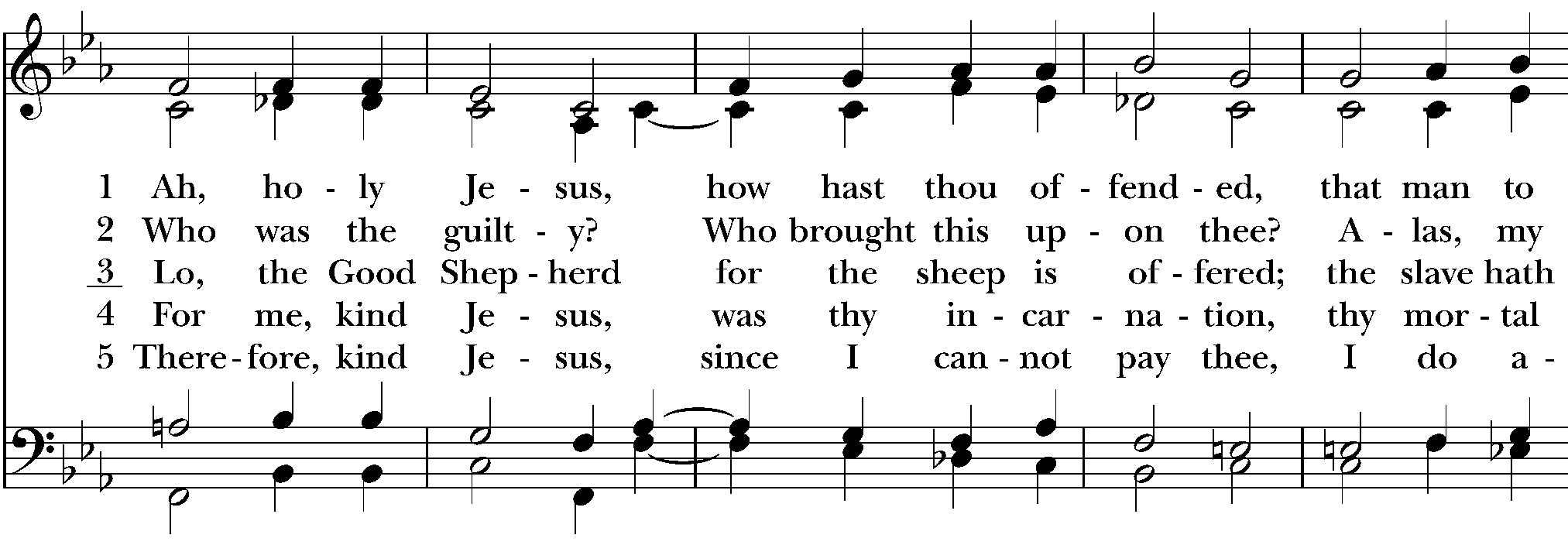 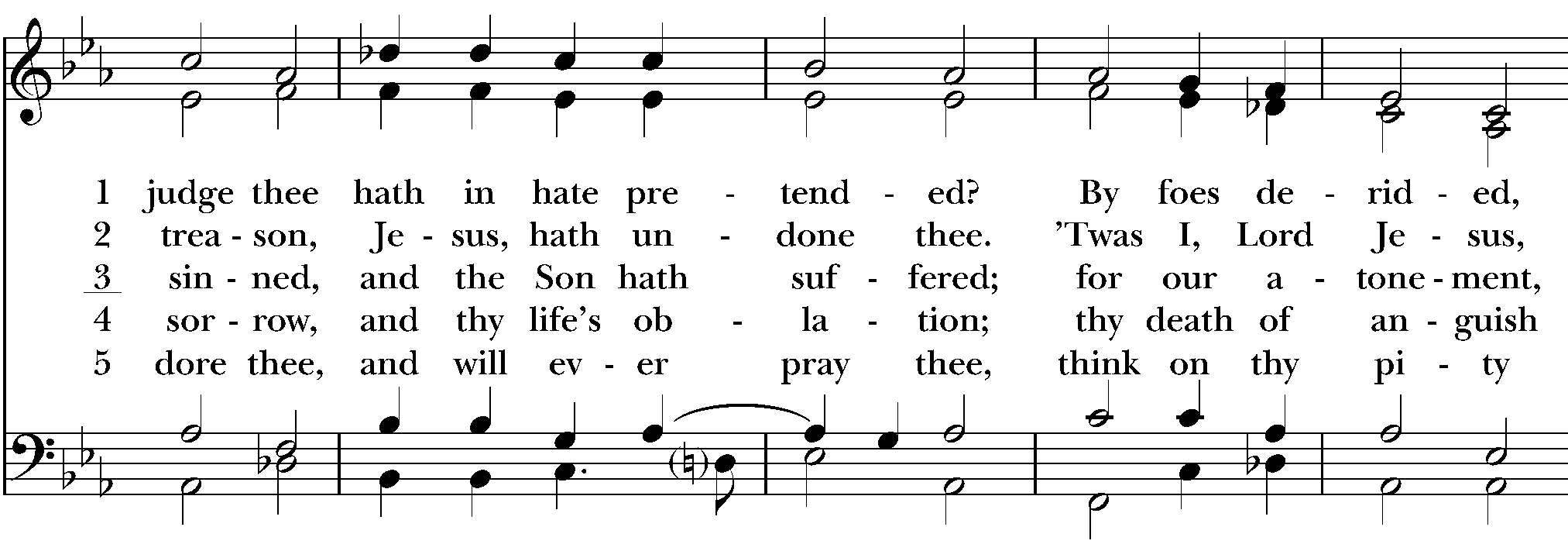 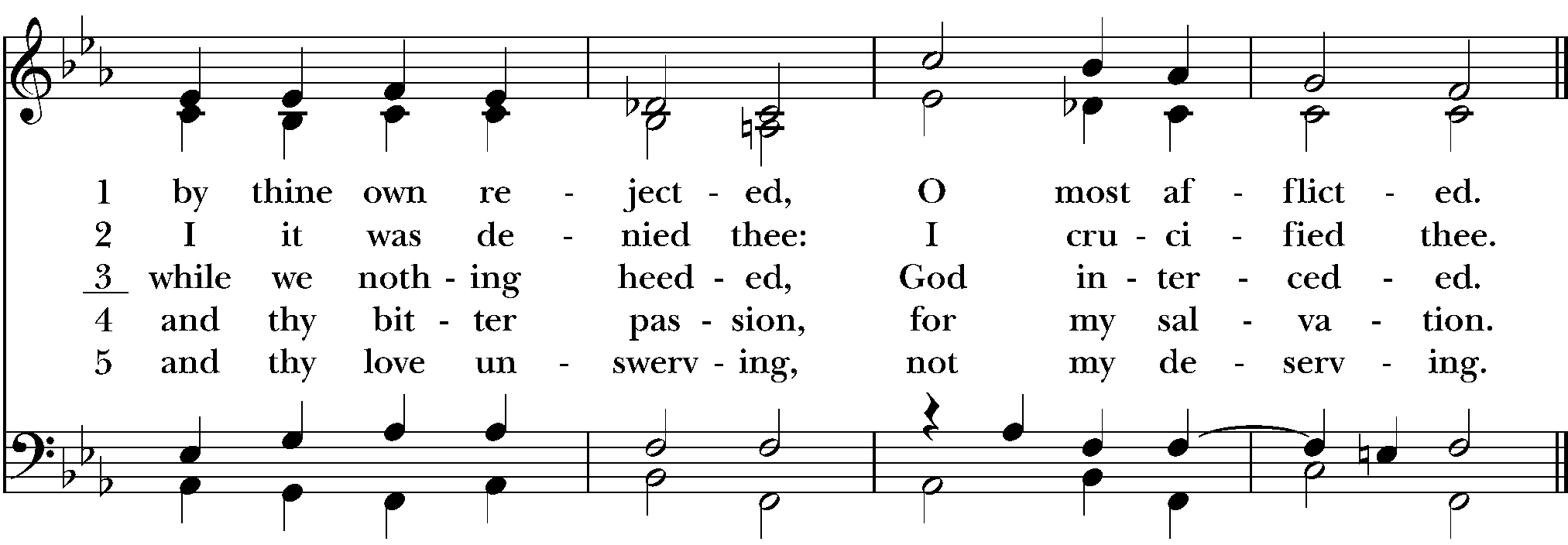 The Passion Gospel: Mark 14:1--15:47The customary responses before and after the Gospel are omitted.The congregation may be seated for the first part of the Passion. At the verse which mentions the arrival at Golgotha (Matthew 27:33, Mark 15:22, Luke 23:33) all stand.Narr. 1: The Passion of our Lord Jesus Christ according to Mark.1It was two days before the Passover and the festival of Unleavened Bread. The chief priests and the scribes were looking for a way to arrest Jesus by stealth and kill him; 2for they said, “Not during the festival, or there may be a riot among the people.”

  3While he was at Bethany in the house of Simon the leper, as he sat at the table, a woman came with an alabaster jar of very costly ointment of nard, and she broke open the jar and poured the ointment on his head. 4But some were there who said to one another in anger, “Why was the ointment wasted in this way? 5For this ointment could have been sold for more than three hundred denarii, and the money given to the poor.” And they scolded her. 6But Jesus said, Jesus: “Let her alone; why do you trouble her? She has performed a good service for me. 7For you always have the poor with you, and you can show kindness to them whenever you wish; but you will not always have me. 8She has done what she could; she has anointed my body beforehand for its burial. 9Truly I tell you, wherever the good news is proclaimed in the whole world, what she has done will be told in remembrance of her.”

Narr. 2  10Then Judas Iscariot, who was one of the twelve, went to the chief priests in order to betray him to them. 11When they heard it, they were greatly pleased, and promised to give him money. So he began to look for an opportunity to betray him.

  12On the first day of Unleavened Bread, when the Passover lamb is sacrificed, his disciples said to him, “Where do you want us to go and make the preparations for you to eat the Passover?” 13So he sent two of his disciples, saying to them,Jesus: “Go into the city, and a man carrying a jar of water will meet you; follow him, 14and wherever he enters, say to the owner of the house, ‘The Teacher asks, Where is my guest room where I may eat the Passover with my disciples?’ 15He will show you a large room upstairs, furnished and ready. Make preparations for us there.” Narr. 1: 16So the disciples set out and went to the city, and found everything as he had told them; and they prepared the Passover meal.7When it was evening, he came with the twelve. 18And when they had taken their places and were eating, Jesus said, Jesus: “Truly I tell you, one of you will betray me, one who is eating with me.”Narr. 2: 19They began to be distressed and to say to him one after another, “Surely, not I?” 20He said to them, Jesus: “It is one of the twelve, one who is dipping bread into the bowl with me. 21For the Son of Man goes as it is written of him, but woe to that one by whom the Son of Man is betrayed! It would have been better for that one not to have been born.”Narr. 1: 22While they were eating, he took a loaf of bread, and after blessing it he broke it, gave it to them, and said,Jesus: “Take; this is my body.”Narr. 1: 23Then he took a cup, and after giving thanks he gave it to them, and all of them drank from it. 24He said to them,Jesus: “This is my blood of the covenant, which is poured out for many. 25Truly I tell you, I will never again drink of the fruit of the vine until that day when I drink it new in the kingdom of God.”

Narr. 2: 26When they had sung the hymn, they went out to the Mount of Olives. 27And Jesus said to them,Jesus:  “You will all become deserters; for it is written, 
 ‘I will strike the shepherd,
  and the sheep will be scattered.’
28But after I am raised up, I will go before you to Galilee.”Narr. 2: 29Peter said to him, “Even though all become deserters, I will not.” 30Jesus said to him, Jesus: “Truly I tell you, this day, this very night, before the cock crows twice, you will deny me three times.”Narr. 2:  31But he said vehemently, “Even though I must die with you, I will not deny you.” And all of them said the same.

Narr. 1:  32They went to a place called Gethsemane; and he said to his disciples,Jesus: “Sit here while I pray.”Narr. 1:  33He took with him Peter and James and John, and began to be distressed and agitated. 34And he said to them,Jesus:  “I am deeply grieved, even to death; remain here, and keep awake.”Narr. 1: 35And going a little farther, he threw himself on the ground and prayed that, if it were possible, the hour might pass from him. 36He said,Jesus: “Abba, Father, for you all things are possible; remove this cup from me; yet, not what I want, but what you want.”Narr. 1: 37He came and found them sleeping; and he said to Peter,Jesus: “Simon, are you asleep? Could you not keep awake one hour? 38Keep awake and pray that you may not come into the time of trial; the spirit indeed is willing, but the flesh is weak.”Narr. 1: 39And again he went away and prayed, saying the same words. 40And once more he came and found them sleeping, for their eyes were very heavy; and they did not know what to say to him. 41He came a third time and said to them,Jesus: “Are you still sleeping and taking your rest? Enough! The hour has come; the Son of Man is betrayed into the hands of sinners. 42Get up, let us be going. See, my betrayer is at hand.”

Narr. 2: 43Immediately, while he was still speaking, Judas, one of the twelve, arrived; and with him there was a crowd with swords and clubs, from the chief priests, the scribes, and the elders. 44Now the betrayer had given them a sign, saying, “The one I will kiss is the man; arrest him and lead him away under guard.” 45So when he came, he went up to him at once and said, “Rabbi!” and kissed him. 46Then they laid hands on him and arrested him. 47But one of those who stood near drew his sword and struck the slave of the high priest, cutting off his ear. 48Then Jesus said to them,Jesus: “Have you come out with swords and clubs to arrest me as though I were a bandit? 49Day after day I was with you in the temple teaching, and you did not arrest me. But let the scriptures be fulfilled.”Narr. 2: 50All of them deserted him and fled. 51A certain young man was following him, wearing nothing but a linen cloth. They caught hold of him, 52but he left the linen cloth and ran off naked.

Narr. 1: 53They took Jesus to the high priest; and all the chief priests, the elders, and the scribes were assembled. 54Peter had followed him at a distance, right into the courtyard of the high priest; and he was sitting with the guards, warming himself at the fire. 55Now the chief priests and the whole council were looking for testimony against Jesus to put him to death; but they found none. 56For many gave false testimony against him, and their testimony did not agree. 57Some stood up and gave false testimony against him, saying, 58“We heard him say, ‘I will destroy this temple that is made with hands, and in three days I will build another, not made with hands.’ ” 59But even on this point their testimony did not agree. 60Then the high priest stood up before them and asked Jesus, “Have you no answer? What is it that they testify against you?” 61But he was silent and did not answer. Again the high priest asked him, “Are you the Messiah, the Son of the Blessed One?” 62Jesus said,Jesus: “I am; and ‘you will see the Son of Man seated at the right hand of the Power,’and ‘coming with the clouds of heaven.’ ”Narr. 1:63Then the high priest tore his clothes and said, “Why do we still need witnesses? 64You have heard his blasphemy! What is your decision?” All of them condemned him as deserving death. 65Some began to spit on him, to blindfold him, and to strike him, saying to him, “Prophesy!” The guards also took him over and beat him.

Narr. 2:66While Peter was below in the courtyard, one of the servant-girls of the high priest came by. 67When she saw Peter warming himself, she stared at him and said, “You also were with Jesus, the man from Nazareth.” 68But he denied it, saying, “I do not know or understand what you are talking about.” And he went out into the forecourt. Then the cock crowed. 69And the servant-girl, on seeing him, began again to say to the bystanders, “This man is one of them.” 70But again he denied it. Then after a little while the bystanders again said to Peter, “Certainly you are one of them; for you are a Galilean.” 71But he began to curse, and he swore an oath, “I do not know this man you are talking about.” 72At that moment the cock crowed for the second time. Then Peter remembered that Jesus had said to him, “Before the cock crows twice, you will deny me three times.” And he broke down and wept.

Narr. 1:15:1As soon as it was morning, the chief priests held a consultation with the elders and scribes and the whole council. They bound Jesus, led him away, and handed him over to Pilate. 2Pilate asked him, “Are you the King of the Jews?” He answered him,Jesus: “You say so.”Narr. 1: 3Then the chief priests accused him of many things. 4Pilate asked him again, “Have you no answer? See how many charges they bring against you.” 5But Jesus made no further reply, so that Pilate was amazed.

Narr. 2: 6Now at the festival he used to release a prisoner for them, anyone for whom they asked. 7Now a man called Barabbas was in prison with the rebels who had committed murder during the insurrection. 8So the crowd came and began to ask Pilate to do for them according to his custom. 9Then he answered them, “Do you want me to release for you the King of the Jews?” 10For he realized that it was out of jealousy that the chief priests had handed him over. 11But the chief priests stirred up the crowd to have him release Barabbas for them instead. 12Pilate spoke to them again, “Then what do you wish me to do with the man you call the King of the Jews?” 13They shouted back, “Crucify him!” 14Pilate asked them, “Why, what evil has he done?” But they shouted all the more, “Crucify him!” 15So Pilate, wishing to satisfy the crowd, released Barabbas for them; and after flogging Jesus, he handed him over to be crucified.

Narr. 1: 16Then the soldiers led him into the courtyard of the palace (that is, the governor’s headquarters); and they called together the whole cohort. 17And they clothed him in a purple cloak; and after twisting some thorns into a crown, they put it on him. 18And they began saluting him, “Hail, King of the Jews!” 19They struck his head with a reed, spat upon him, and knelt down in homage to him. 20After mocking him, they stripped him of the purple cloak and put his own clothes on him. Then they led him out to crucify him.

Narr. 2: 21They compelled a passer-by, who was coming in from the country, to carry his cross; it was Simon of Cyrene, the father of Alexander and Rufus. 22Then they brought Jesus to the place called Golgotha (which means the place of a skull). 23And they offered him wine mixed with myrrh; but he did not take it. 24And they crucified him, and divided his clothes among them, casting lots to decide what each should take.
Narr. 1: 25It was nine o’clock in the morning when they crucified him. 26The inscription of the charge against him read, “The King of the Jews.” 27And with him they crucified two bandits, one on his right and one on his left. 29Those who passed by derided him, shaking their heads and saying, “Aha! You who would destroy the temple and build it in three days, 30save yourself, and come down from the cross!” 31In the same way the chief priests, along with the scribes, were also mocking him among themselves and saying, “He saved others; he cannot save himself. 32Let the Messiah, the King of Israel, come down from the cross now, so that we may see and believe.” Those who were crucified with him also taunted him.

Narr. 2: 33When it was noon, darkness came over the whole land until three in the afternoon. 34At three o’clock Jesus cried out with a loud voice, Jesus: “Eloi, Eloi, lema sabachthani?” which means, “My God, my God, why have you forsaken me?” 35Narr. 2: When some of the bystanders heard it, they said, “Listen, he is calling for Elijah.” 36And someone ran, filled a sponge with sour wine, put it on a stick, and gave it to him to drink, saying, “Wait, let us see whether Elijah will come to take him down.” 37Then Jesus gave a loud cry and breathed his last. 38And the curtain of the temple was torn in two, from top to bottom. 39Now when the centurion, who stood facing him, saw that in this way he breathed his last, he said, “Truly this man was God’s Son!”
Narr. 1: 40There were also women looking on from a distance; among them were Mary Magdalene, and Mary the mother of James the younger and of Joses, and Salome. 41These used to follow him and provided for him when he was in Galilee; and there were many other women who had come up with him to Jerusalem.

Narr. 2: 42When evening had come, and since it was the day of Preparation, that is, the day before the sabbath, 43Joseph of Arimathea, a respected member of the council, who was also himself waiting expectantly for the kingdom of God, went boldly to Pilate and asked for the body of Jesus. 44Then Pilate wondered if he were already dead; and summoning the centurion, he asked him whether he had been dead for some time. 45When he learned from the centurion that he was dead, he granted the body to Joseph. 46Then Joseph bought a linen cloth, and taking down the body, wrapped it in the linen cloth, and laid it in a tomb that had been hewn out of the rock. He then rolled a stone against the door of the tomb. 47Mary Magdalene and Mary the mother of Joses saw where the body was laid.The Sermon (BCP p. 358)The Prayers of the People (BCP p. 359)All remain standing.With all our heart and with all our mind, let us pray to the Lord, saying, “Lord, have mercy.”For the peace of the world, for the welfare of the holy Church of God, and for the unity of all peoples, let us pray to the Lord.Lord, have mercy.For our Bishop Michael, our Diocesan Bishop Marc, our priests, Kirsten, Lynn and Scott, our deacon Rebecca and for all the clergy and people, let us pray to the Lord.Lord, have mercy.For our President Joe, our Governor Gavin, for the leaders of the nations, and for all in authority, let us pray to the Lord.Lord, have mercy.For this city of San Rafael, for every city and community, and for those who live in them, let us pray to the Lord.Lord, have mercy.For the good earth which God has given us, and for the wisdom and will to conserve it, let us pray to the Lord.Lord, have mercy.For the aged and infirm, for the widowed and orphans, and for the sick and the suffering, remembering especially our parish members: Carissa, Marge, Juliette, Mary, Dan, Donna, Jim, Leslie, and Duane.  And our families, friends and neighbors remembering especially Ellen, Katherine, Ed, Daniel, Marco, John, Thomas, Marg, Mary O, Mary P, Jill, Doug, Barbara, Nathaniel, Les, Polly, Eric and Julie, Ronald and Emily,  let us pray to the Lord.Lord, have mercy.For the poor and the oppressed, for the unemployed and the destitute, for prisoners and captives, and for all who remember and care for them, let us pray to the Lord.Lord, have mercy.For all who have died in the hope of the resurrection remembering especially Catherine Kuo, Jane Weidman, Steven Smulewitz, Colton James Cole, the eight people who died in the Atlanta area shootings, the ten who died in the Boulder shooting, those killed in Virginia Beach and for all the departed, let us pray to the Lord.Lord, have mercy.For deliverance from all danger, violence, oppression, and degradation, let us pray to the Lord.Lord, have mercy.That we may end our lives in faith and hope, without suffering and without reproach, let us pray to the Lord.Lord, have mercy.In the communion of saints, let us commend ourselves, and one another, and all our life, to Christ our God.To thee, O Lord our God.SilenceThe Celebrant adds a concluding Collect.O Lord our God, accept the fervent prayers of your people; in the multitude of your mercies, look with compassion upon us and all who turn to you for help; for you are gracious, O lover of souls, and toyou we give glory, Father, Son, and Holy Spirit, now and for ever. Amen.The Peace (BCP p. 360)All stand.Then the Ministers and the People may greet one another in the name of the Lord.AnnouncementsJoin us for our Holy Week liturgies: Monday, March 29: Stations of the Cross at 6:30 p.m.We broadcast from Nativity sanctuary with pictures of the Stations that line our sanctuary walls. You can also use the prayers for the Stations as you take your own walk through the woods or your neighborhood. The prayers are from the Book of Occasional Services p. 57 and available on our website.  

Thursday, April 1: Maundy Thursday service at 7 p.m. Participate with us in the ceremony of foot washing with the others in your household.  At the conclusion of the service, we will strip the altar.  Consider stripping your home altar with us. (BCP p. 274). 

Friday, April 2: Good Friday service at noon.We pray the Solemn Collects and say together the Anthems as we venerate the cross.  Consider spending time with your own cross or crucifix as we wait at the Tomb.  (BCP p. 276).

Saturday, April 3: Holy Saturday service at 10 a.m.Pray with us as we wait at the tomb for the resurrection.  This short service will be led by Rev. Rebecca.  (BCP p. 283).

Saturday, April 3:  Easter Vigil at 9 p.m. with Grace Cathedral. The Rt. Rev. Dr. Marc Handley Andrus, presiding and preaching.  The service starts with a holy fire, walks through the stories of salvation history.  We will renew our baptismal vows together and celebrate the resurrected life we share as the Body of Christ.  (BCP p. 285).  Find the livestream on the Grace Cathedral website.https://gracecathedral.org/calendar-events/the-great-vigil-of-easter/Sunday, April 4: Easter service at 10 a.m.Easter lilies, candles, special brass and vocal soloist!  Many Hallelujas!Join us in Holy Communion using the sacrament we included in the packet.  Consider special table Blessings over Food at Easter, prayers are in the Book of Occasional Services, p. 97 available on our website.The First Sunday after Easter (our Second Sunday Family Service), will be a hybrid service offered outdoors at 10 a.m. and on our Facebook Livestream.There will be a Zoom Coffee Hour following our service this morning.  The link is here.We will with thanksgiving receive offerings of Nativity pledges and plate today.  You can contribute by sending a check to the church or by using the “Give” button on our website,www.nativityonthehill.org.If you picked up a packet that included palms for today’s service, you will also find wine and wafers that we will use for our virtual worship on Easter Sunday.  I will give instructions about how to open the wine and bread next Sunday when we will share communion together. Today, all who participate in this Holy Eucharist virtually receive the full benefits of the sacrament by coming with the intention of being united with Christ and one another. (BCP 457)The Holy CommunionOffertory Sentence (BCP p. 376)The Celebrant saysOffer to God a sacrifice of thanksgiving, and make good your vows to the Most High. Psalm 50:14Offertory Hymn O wheat whose crushing was for bread (New Life) (WLP 760)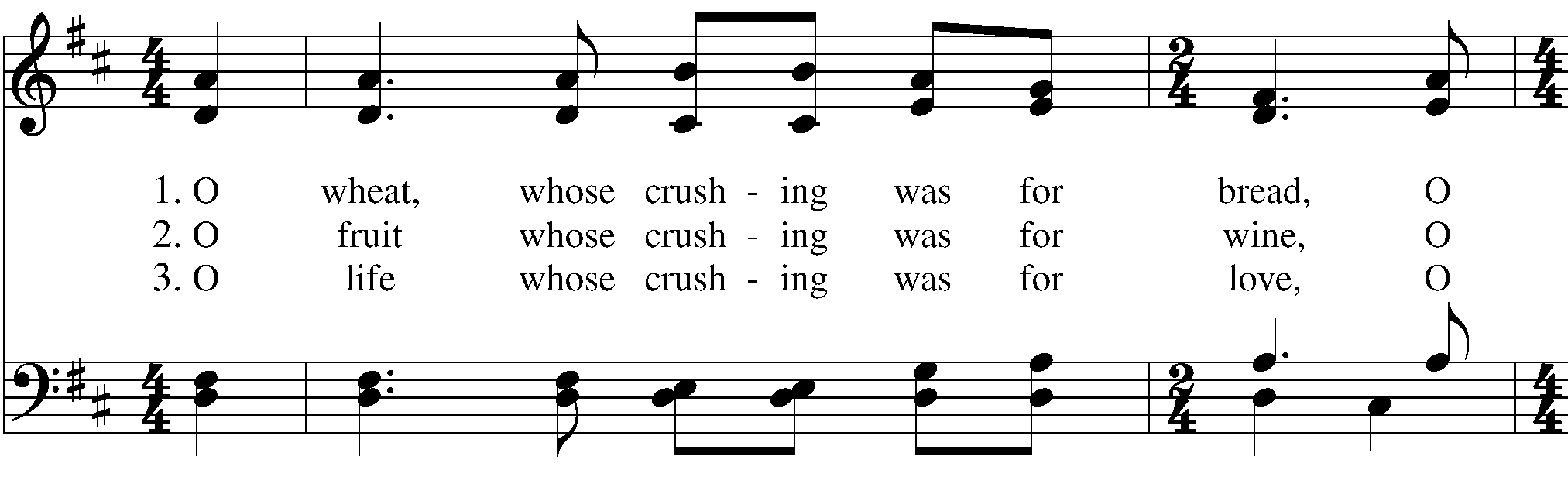 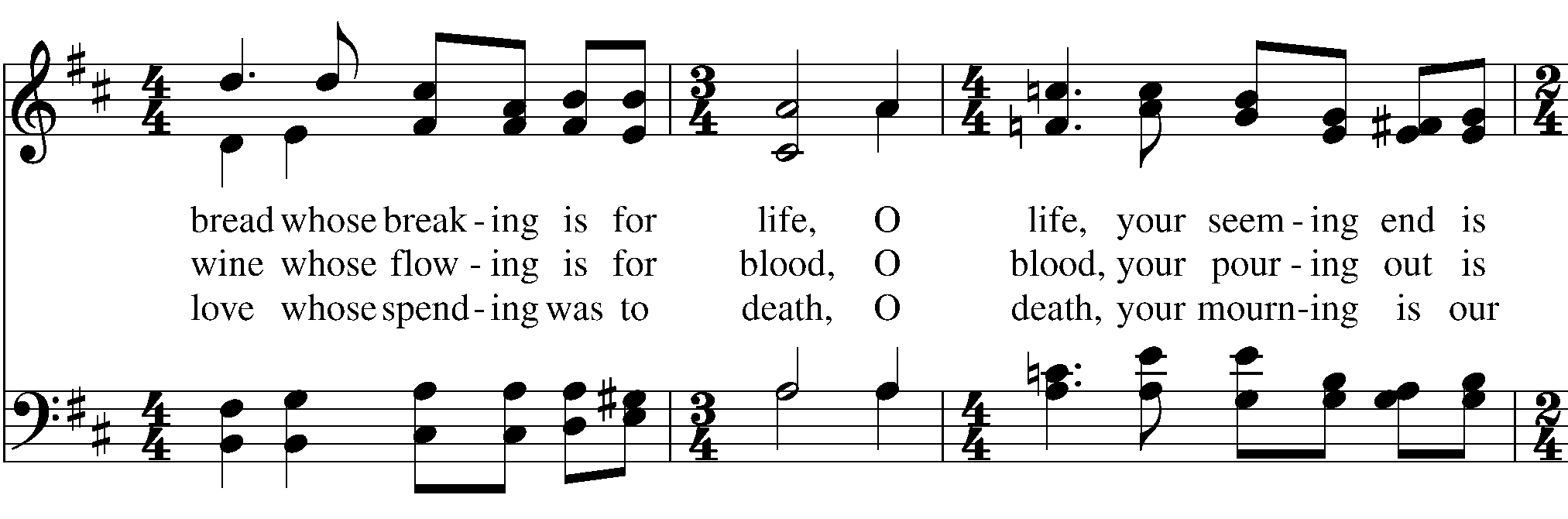 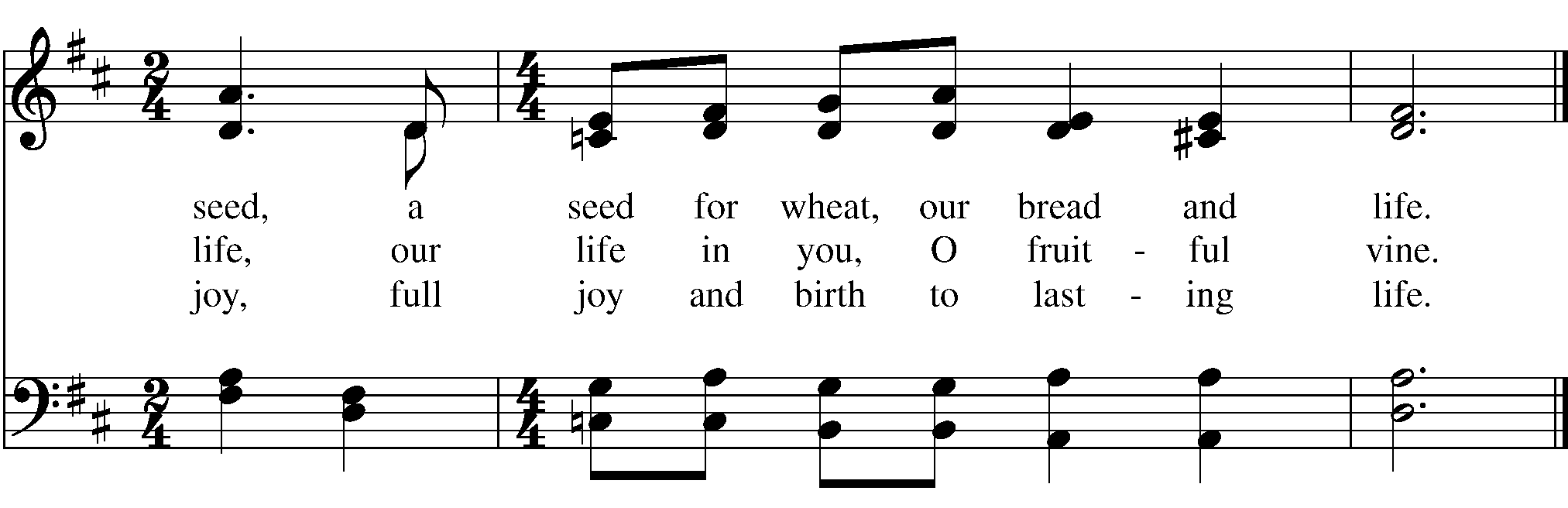 The Great ThanksgivingSursum Corda (BCP p. 367)The People remain standing.Proper Preface (BCP p. 367)Facing the Holy Table, the Celebrant proceedsIt is right, and a good and joyful thing, always and everywhere to give thanks to you, Almighty God, Creator of heaven and earth.Through Jesus Christ our Lord. For our sins he was lifted high upon the cross, that he might draw the whole world to himself; and, by his suffering and death, he became the source of eternal salvation for all who put their trust in him.Therefore we praise you, joining our voices with Angels and Archangels and with all the company of heaven, who for ever sing this hymn to proclaim the glory of your Name:Sanctus (BCP p. 367)Celebrant and PeopleHoly, holy, holy Lord, God of power and might,heaven and earth are full of your glory.Hosanna in the highest.Blessed is the one who comes in the name of the Lord.Hosanna in the highest.Words of Institution (BCP p. 368)The People stand or kneel.The Celebrant continuesWe give thanks to you, O God, for the goodness and love which you have made known to us in creation; in the calling of Israel to be your people; in your Word spoken through the prophets; and above all in the Word made flesh, Jesus, your Son. For in these last days you sent him to be incarnate from the Virgin Mary, to be the Savior and Redeemer of the world. In him, you have delivered us from evil, and made us worthy to stand before you. In him, you have brought us out of error into truth, out of sin into righteousness, out of death into life.On the night before he died for us, our Lord Jesus Christ took bread; and when he had given thanks to you, he broke it, and gave it to his disciples, and said, “Take, eat: This is my Body, which is given for you. Do this for the remembrance of me.”After supper he took the cup of wine; and when he had given thanks, he gave it to them, and said, “Drink this, all of you: This is my Blood of the new Covenant, which is shed for you and for many for the forgiveness of sins. Whenever you drink it, do this for the remembrance of me.” Therefore, according to his command, O Father,Celebrant and PeopleWe remember his death,We proclaim his resurrection,We await his coming in glory;Epiclesis (BCP p. 369)The Celebrant continuesAnd we offer our sacrifice of praise and thanksgiving to you, O Lord of all; presenting to you, from your creation, this bread and this wine.We pray you, gracious God, to send your Holy Spirit upon these gifts that they may be the Sacrament of the Body of Christ and his Blood of the new Covenant. Unite us to your Son in his sacrifice, that we may be acceptable through him, being sanctified by the Holy Spirit. In the fullness of time, put all things in subjection under your Christ, and bring us to that heavenly country where, with all your saints, we may enter the everlasting heritage of your sons and daughters; through Jesus Christ our Lord, the firstborn of all creation, the head of the Church, and the author of our salvation.By him, and with him, and in him, in the unity of the Holy Spirit all honor and glory is yours, Almighty Father, now and for ever. AMEN.The Lord’s Prayer (BCP p. 363)As our Savior Christ has taught us, we now pray,People and CelebrantOur Father in heaven,hallowed be your Name,your kingdom come,your will be done, on earth as in heaven.Give us today our daily bread.Forgive us our sinsas we forgive those who sin against us.Save us from the time of trialand deliver us from evil.For the kingdom, the power,and the glory are yours,now and forever. Amen.The Breaking of the BreadFraction Anthem (BCP p. 364)Christ our Passover is sacrificed for us;therefore let us keep the feast.Invitation (BCP p. 364)The Celebrant saysThe Gifts of God for the People of God.Distribution (BCP p. 365)The ministers receive the Sacrament in both kinds, and then immediately deliver it to the people.The Bread and the Cup are given to the communicants with these wordsThe Body (Blood) of our Lord Jesus Christ keep you in everlasting life. [Amen.]Post-Communion Prayer (BCP p. 365)After Communion, the Celebrant saysLet us pray.Celebrant and PeopleEternal God, heavenly Father,you have graciously accepted us as living membersof your Son our Savior Jesus Christ,and you have fed us with spiritual foodin the Sacrament of his Body and Blood.Send us now into the world in peace,and grant us strength and courageto love and serve youwith gladness and singleness of heart;through Christ our Lord. Amen.Birthday PrayerO God, our times are in your hand: Look with favor, we pray, on your servant N. as he begins another year. Grant that he may grow in wisdom and grace, and strengthen his trust in your goodness all the days of his life; through Jesus Christ our Lord. Amen.Blessing (BCP p. 366)The Priest blesses the people, sayingThe blessing, mercy, and grace of God Almighty, the Father, the Son, and the Holy Spirit, be upon you, and remain with you for ever. Amen.Post-Communion Hymn At the Name of Jesus (King's Weston) (H 435)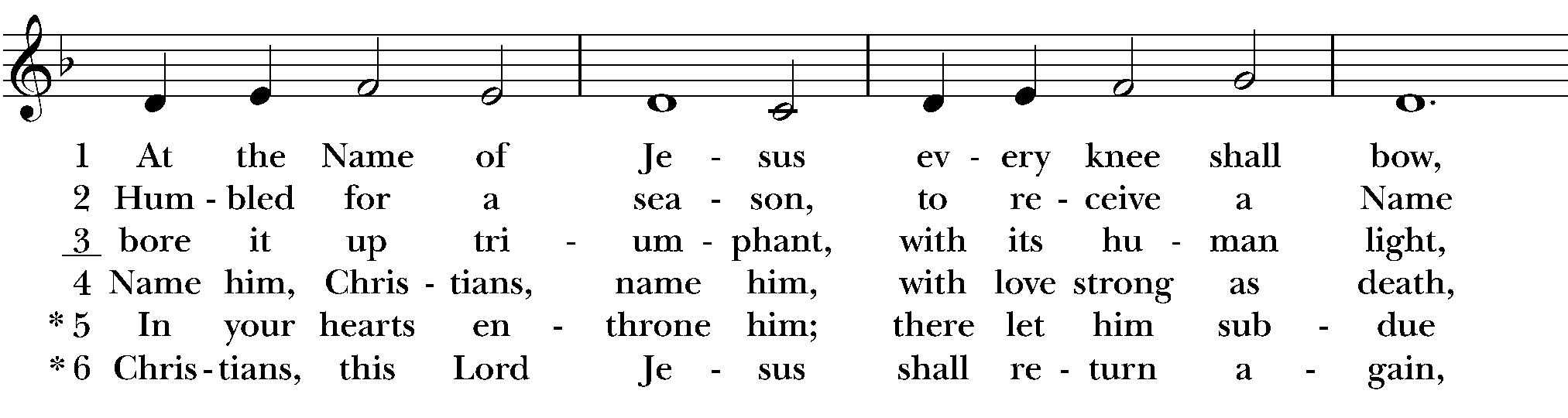 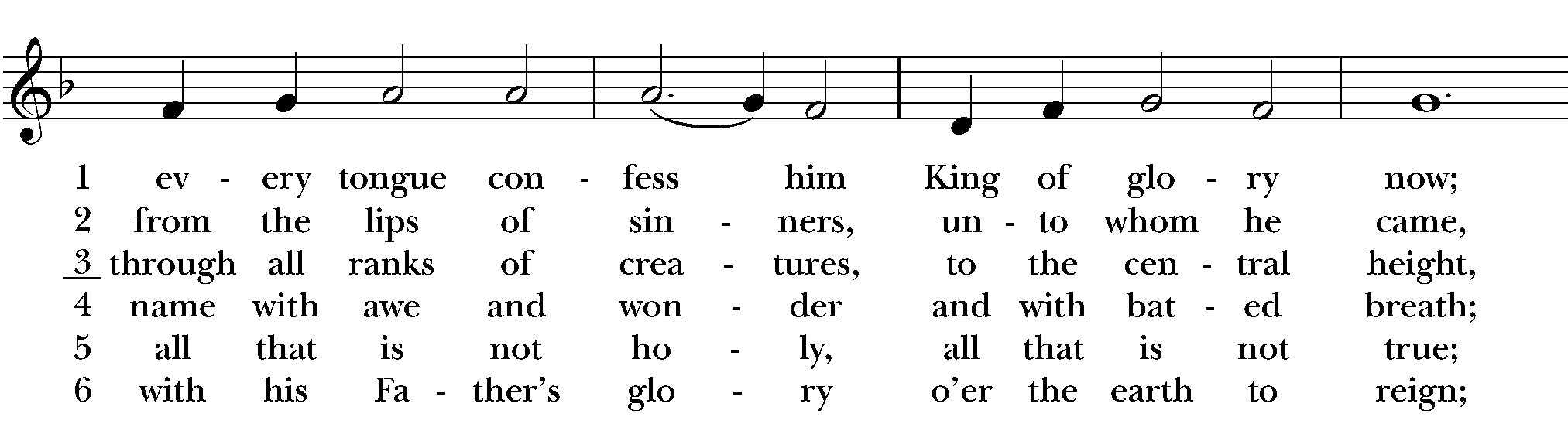 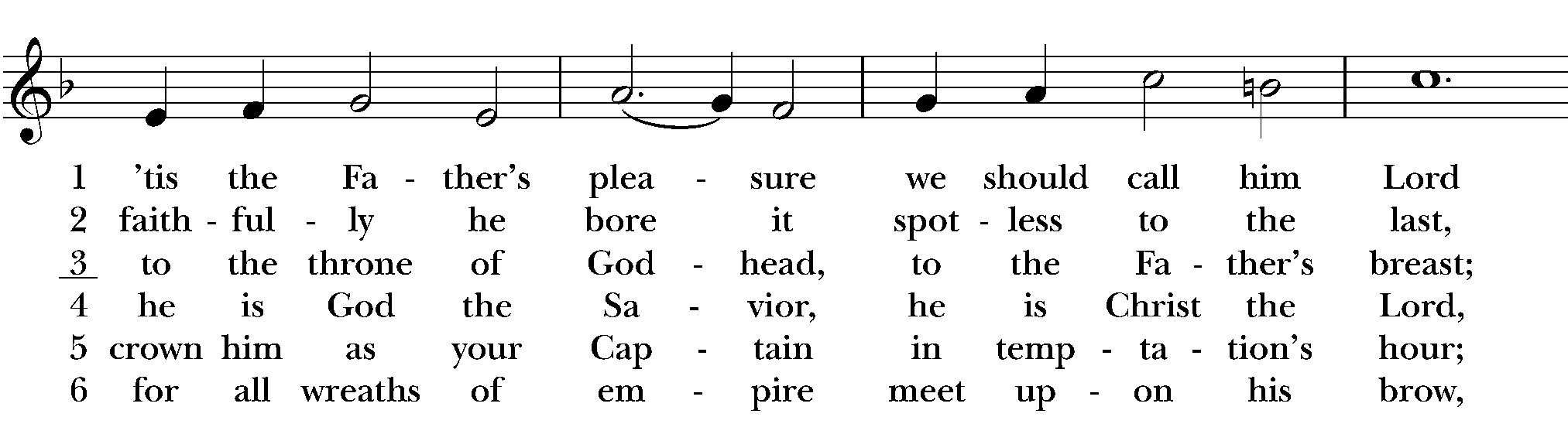 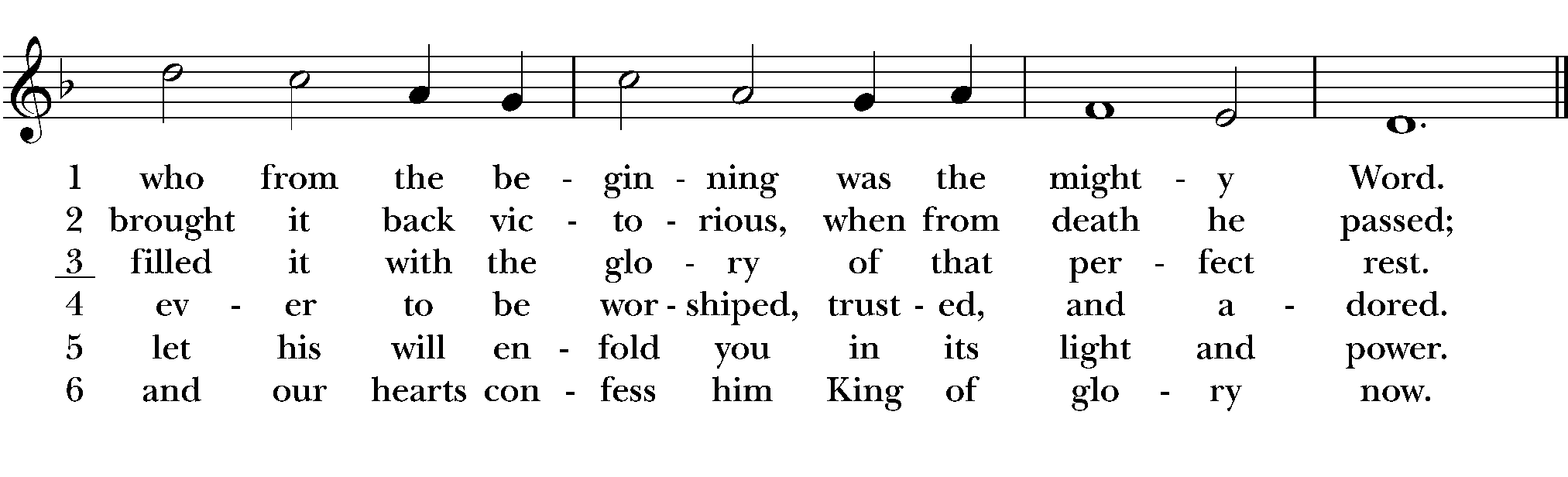 Dismissal (BCP p. 366)From riteplanning.com.Copyright © 2021 Church Publishing Inc. All rights reserved.DeaconLet us go forth in peace.PeopleIn the name of Christ. Amen.CelebrantThe Lord be with you.PeopleAnd also with you.CelebrantLet us pray.ReaderThe Word of the Lord.PeopleThanks be to God.ReaderThe Word of the Lord.PeopleThanks be to God.CelebrantThe peace of the Lord be always with you.PeopleAnd also with you.CelebrantThe Lord be with you.PeopleAnd also with you.CelebrantLift up your hearts.PeopleWe lift them to the Lord.CelebrantLet us give thanks to the Lord our God.PeopleIt is right to give him thanks and praise.Let us go forth in the name of Christ.PeopleThanks be to God.